Brownie aux marrons et noisettes 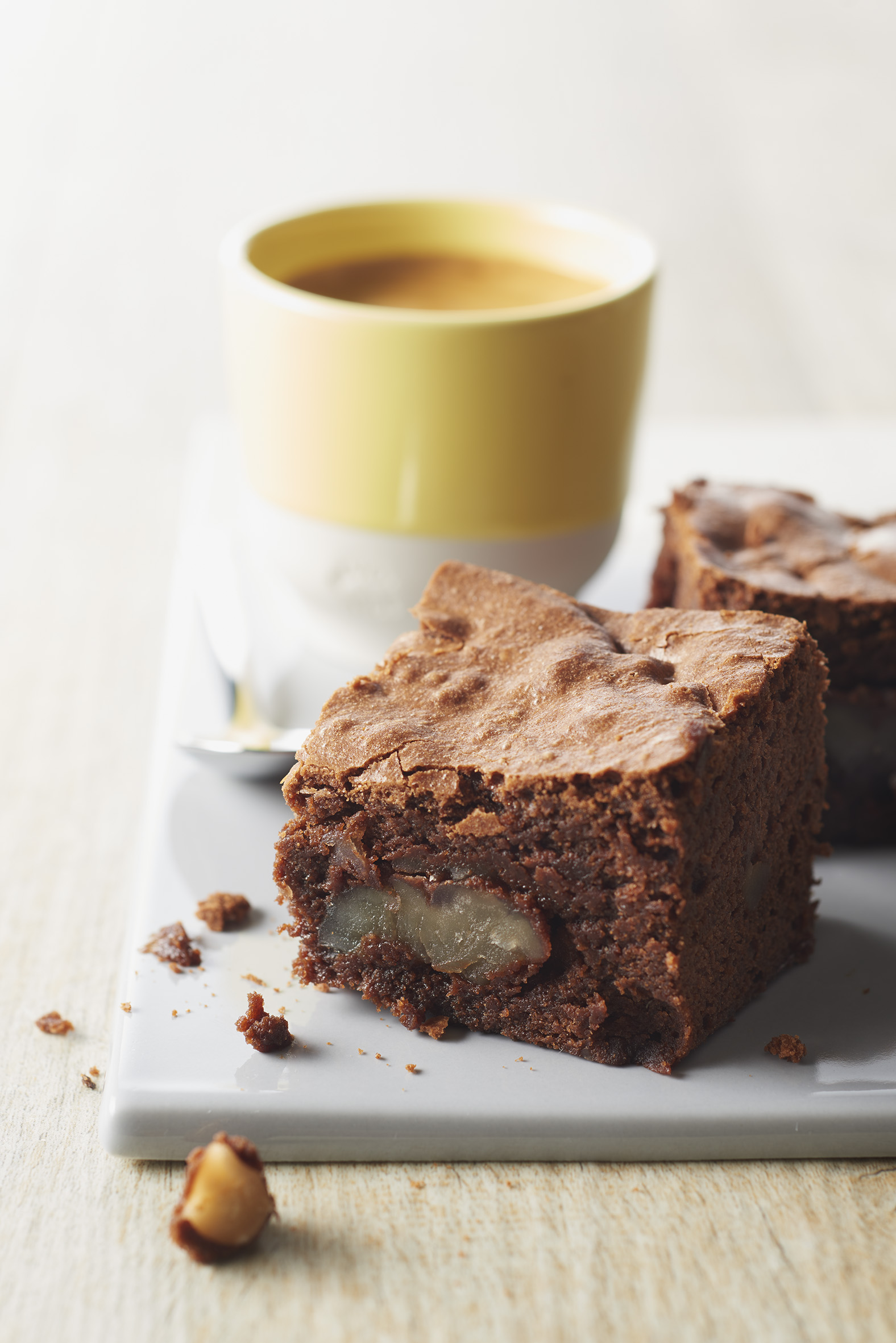 IndicationsPréparation : 20 minCuisson : 40 min1 toque : facileRecette : peu onéreusePour 6 personnesIngrédients// 75g de pâte de marrons Sabaton// 100 g de Châtaignes d'Ardèche au sirop Sabaton// 30 g de noisettes// 200 g de chocolat noir à pâtisser// 100 g de beurre// 4 œufs// 100 g de sucre en poudre// 60 g de farinePréparation// Préchauffer le four à 180 °C.// Hacher grossièrement les châtaignes au sirop et les noisettes.// Faire fondre le chocolat noir et le beurre. Hors du feu, incorporer la pâte de marrons et bien mélanger.// Dans un saladier, fouetter 1 œuf entier et 3 jaunes avec le sucre et réserver les blancs.// Incorporer le mélange chocolat-pâte de marrons à la préparation, puis ajouter la farine, les châtaignes et noisettes.Monter les blancs en neige et les incorporer délicatement.// Verser la pâte dans un moule rectangulaire beurré et enfourner pendant 40 min.// Laisser refroidir et déguster.Crédit photos : © Sabaton - Photographe Philippe Barret Visuels numériques disponibles sur demande Contact Presse : Agnès AmorettiTel 01 41 41 60 16 – email : agnes@agnesamoretti.fr